Saturday Feb. 15th at 12:00 p.m. NOONat Leinbach Auction Gallery9497 N NC Hwy 150, Clemmons, NC 27012Estate of Wayne Deal Sr. (Deceased)175+ Guns! 225+ Pocket Watches!Preview Friday Feb. 14th 12:00 Noon-6 p.m. & Doors open Saturday 9 a.m.Guns sold 12:00pm Noon-2 p.m.; Watches sold at 2 p.m.; Guns resume at approximately 3 p.m.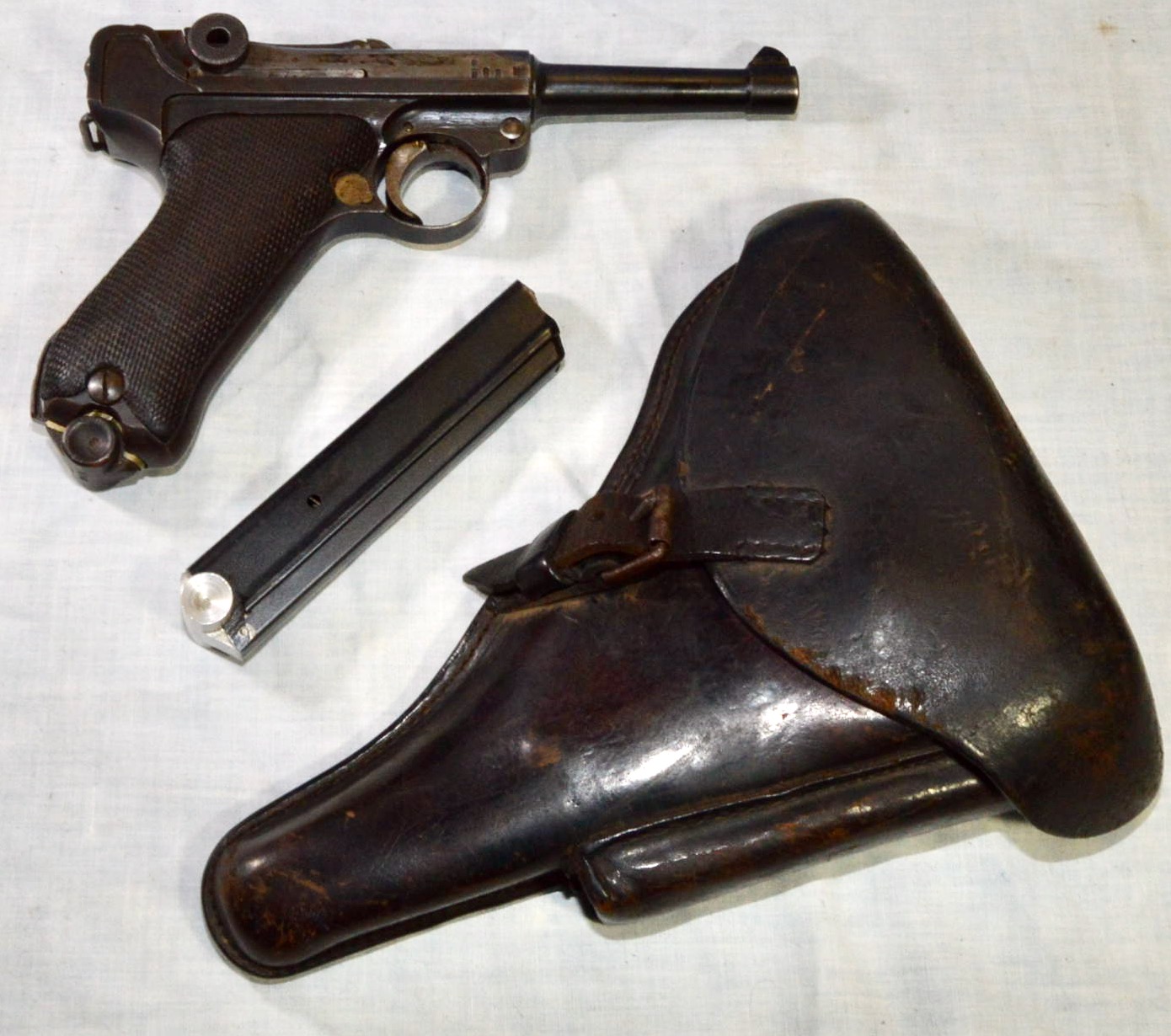 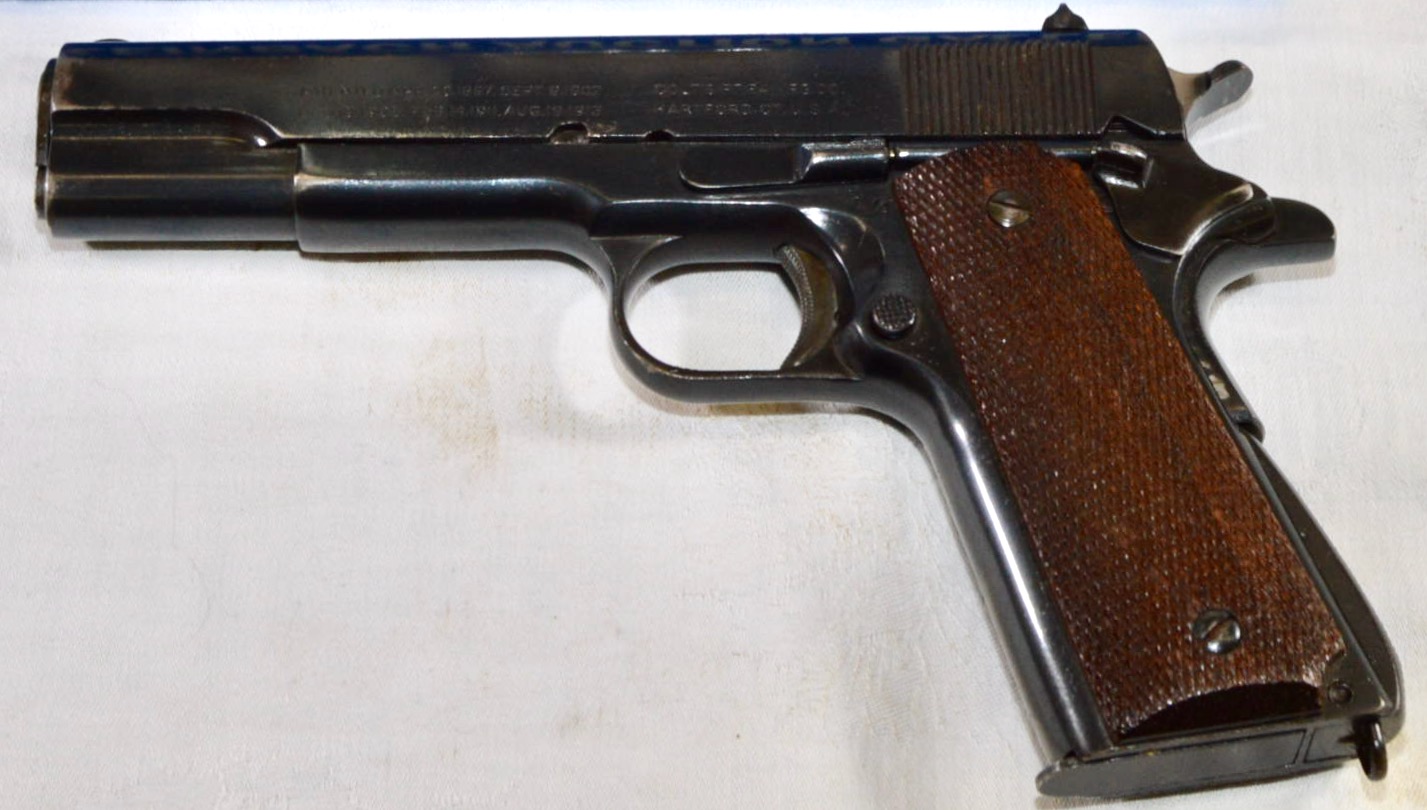 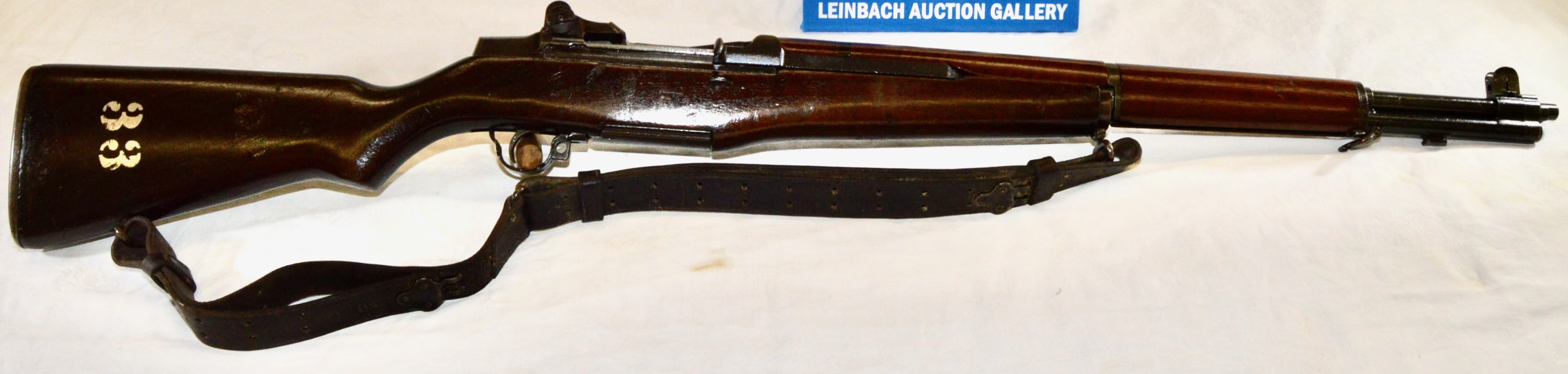 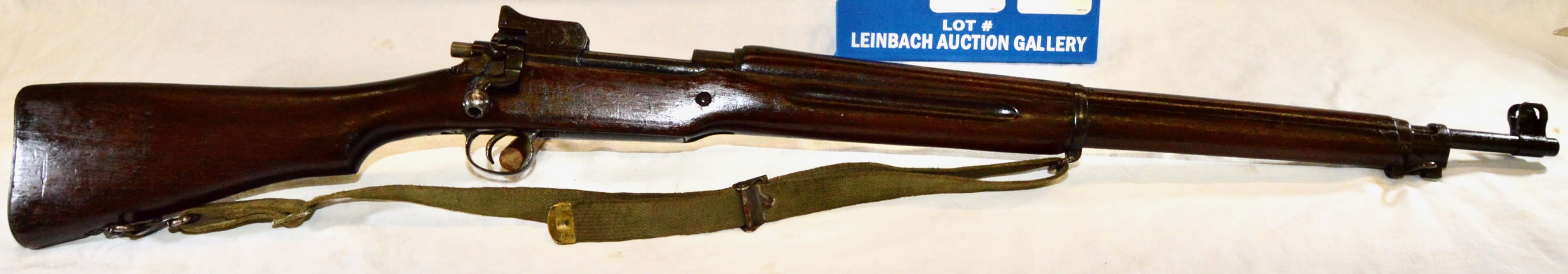 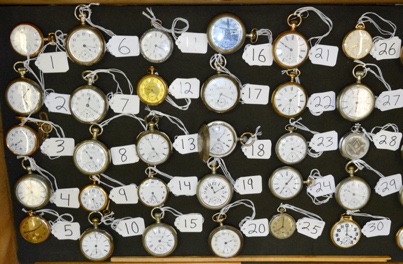 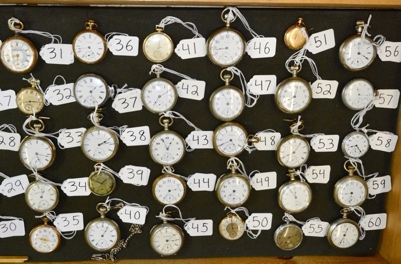 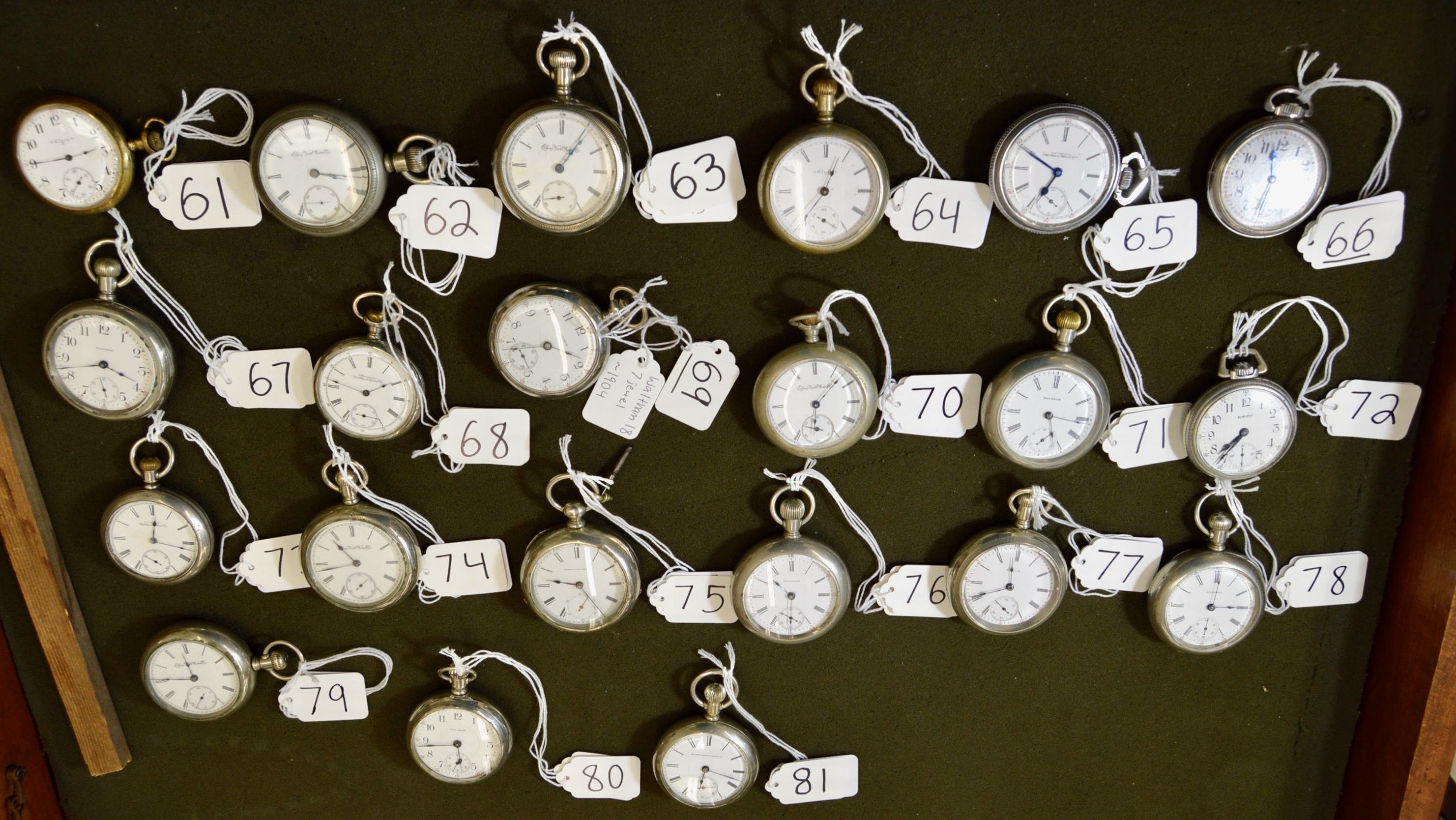 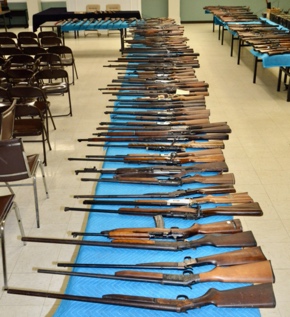 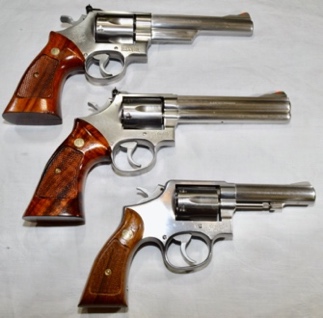 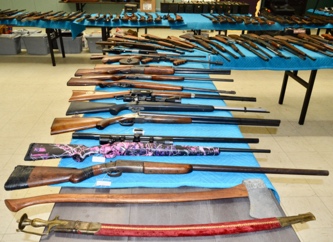 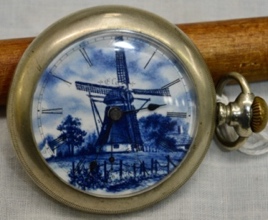 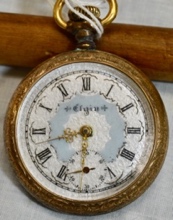 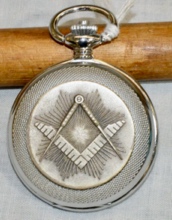 The GALLERY GRILL will be HOT!
ALL Federal Firearm Laws ApplyPAYMENT TERMS: LIVE FLOOR BIDDERS PAY NO BUYER’S PREMIUM!Pay with Cash – Check – Visa – MasterCard – Debit Card.Absentee and phone bids add 20% Buyer’s Premium. (Contact TL5871@bellsouth.net for Absentee Bid Form.)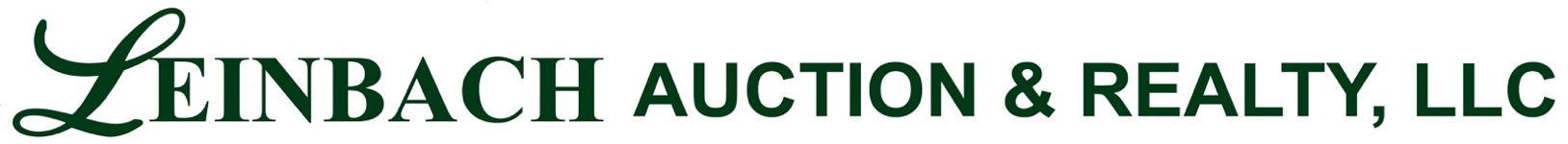 THE ESTATE SETTLEMENT PROFESSIONALS OWNER / AUCTIONEER / BROKER / APPRAISER – TODD A. LEINBACH(336) 764-5146 or CELL (336) 416-9614NCAL #5871        NCAFL #6856        NCREBL #199922        Licensed FFL Dealer	AuctionZip.com (ID#5969) / LeinbachAuctions.net